Prot.n. 154								Avellino  28 Luglio  2020								Ai Sigg. Titolari di Farmacia								della Provincia di Avellino										L O R O       S E D I 				   			e.p.c.	Spett.le Credifarma								Via Dei Caudini n. 2								00185 RomaOggetto: Comunicazioni.Caro Collega, Ti comunico che è  stato disposto il   pagamento  relativo alla  Distinta Contabile Riepilogativa AIR:Maggio  2020  mandati dal n°  6.535 al n° 6.686 del 28 Luglio 2020.Cordiali saluti.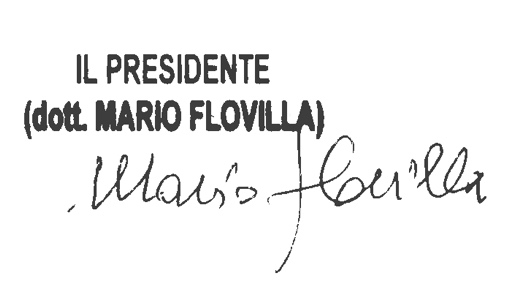 